Материально-техническое обеспечение и оснащенность образовательного процесса.В используемом здании оборудованы 6 групповых ячеек, в каждую из которых входят: раздевальная (для приема детей и хранения верхней одежды), групповая (для проведения игр, занятий и приема пищи), спальня, для дневного сна детей, буфетная (для подготовки готовых блюд к раздаче и мытья столовой посуды), туалетная (совмещенная с умывальной).  Все игровые ячейки детского сада оснащены игровым и бытовым оборудованием в соответствии с существующим перечнем игрушек и оборудования для детских садов, которые имеют сертификаты качества и являются экологически безопасными. В каждой группе имеются мягкие модули, блоки, что позволяет быстро изменять развивающую среду. Магнитно-маркерные доски, мольберты также с легкостью передвигаются в любое необходимое место в группе.  В групповых ячейках созданы многообразные центры для различной деятельности детей. 
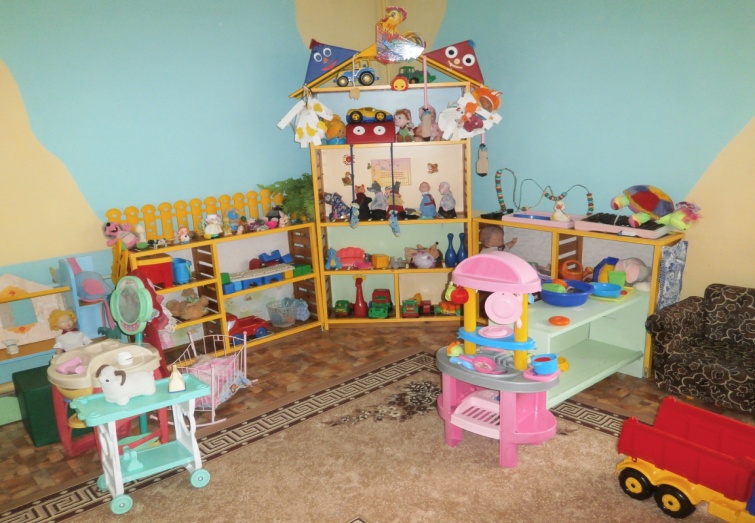 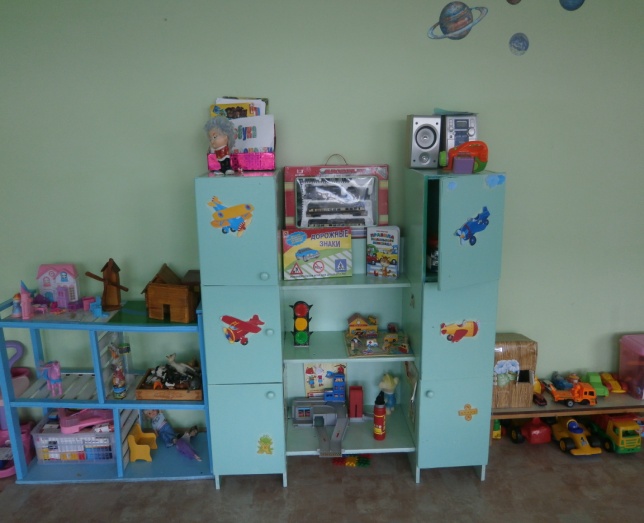 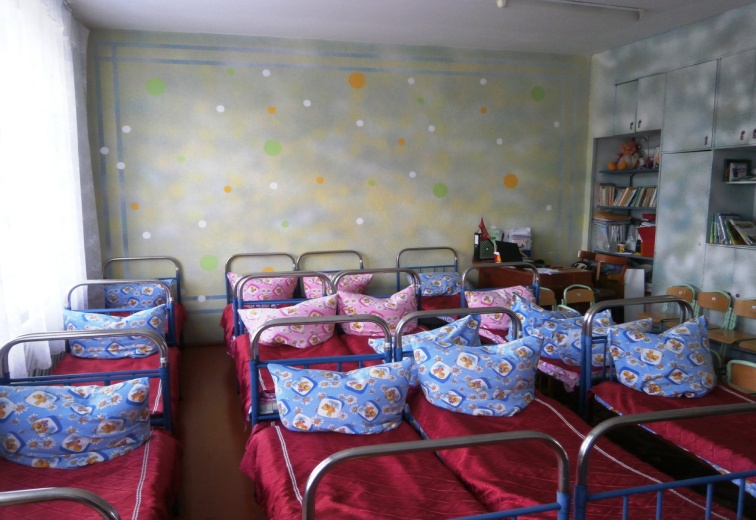 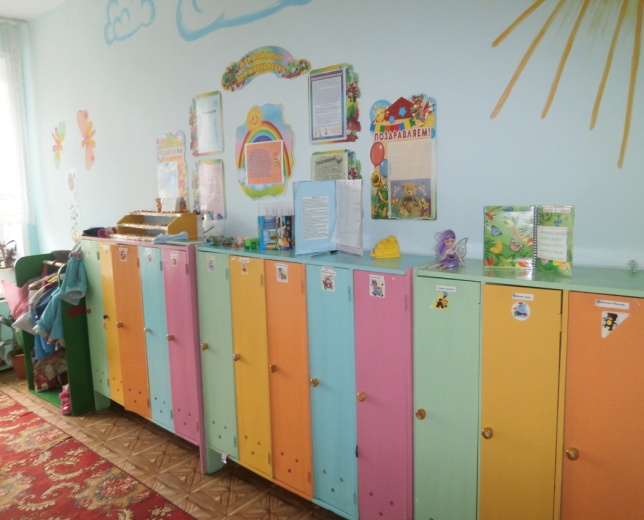 Дополнительные помещения: Физкультурный - музыкальный зал, в котором имеются все условия для полноценного физического развития детей: батуты, велотренажеры, ручные и ножные тренажеры,  балансиры и многое другое. Для развития музыкальных способностей  зал оснащен , пианино,  музыкальным центром и  музыкальными инструментами для музыкального воспитания детей.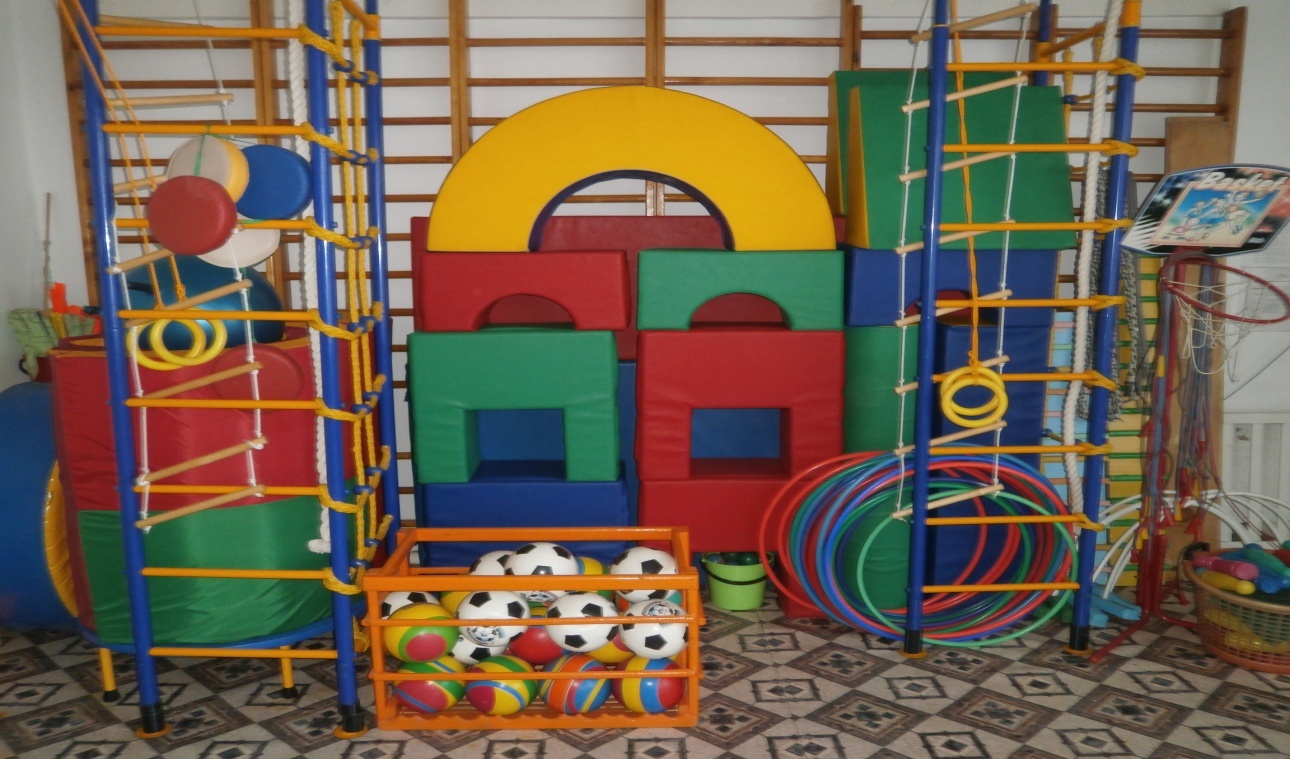 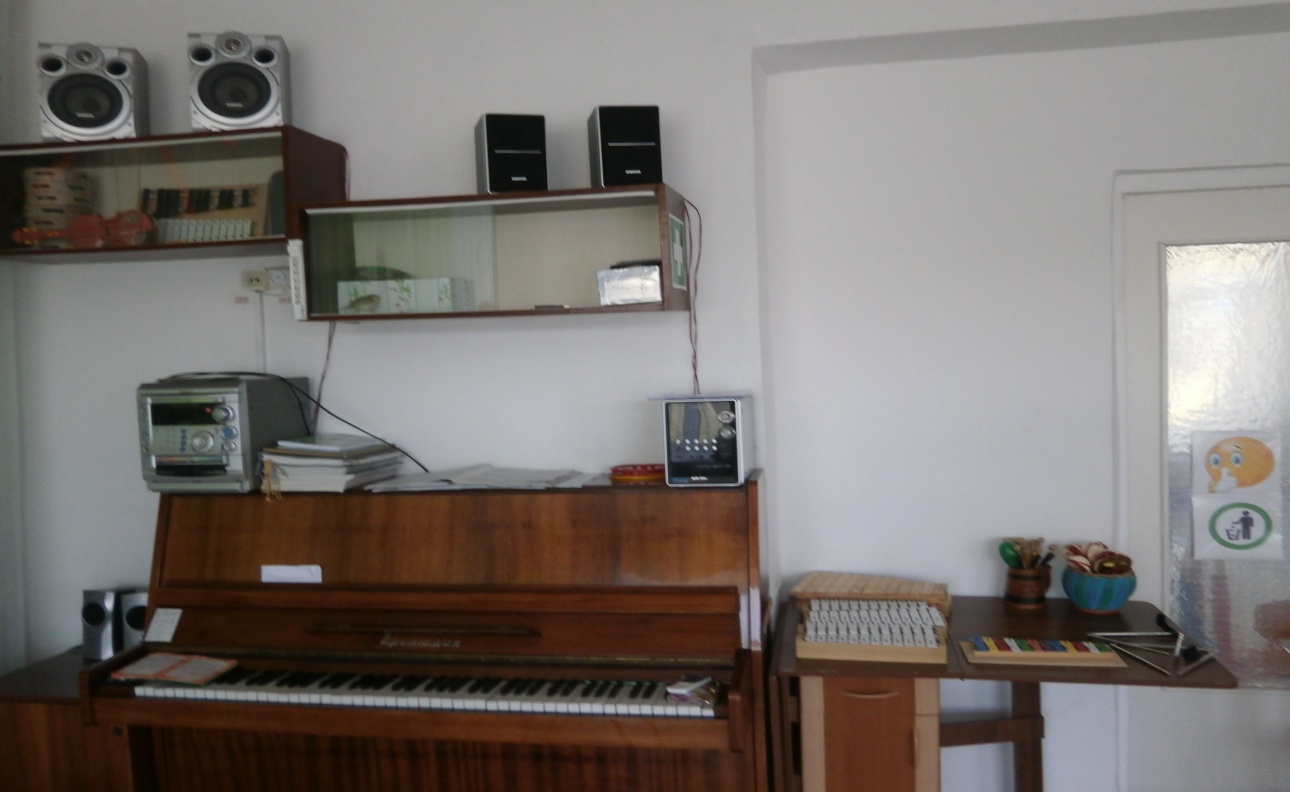 Для проведения занятий с  учителем-логопедом   есть отдельный кабинет. Кабинет  логопеда имеет специализированное оборудование: мягкую мебель,  диктофоны,  зеркала, маркерная доска,  и много другое.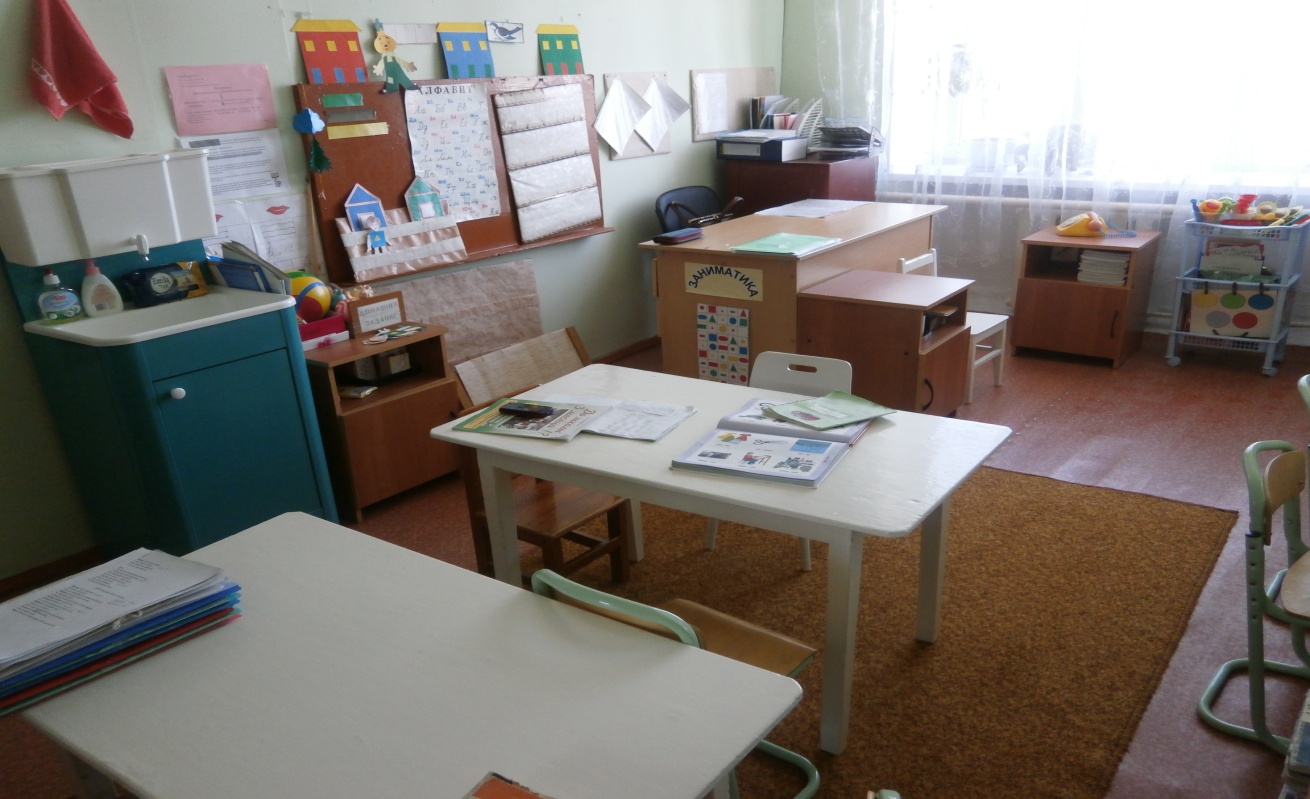 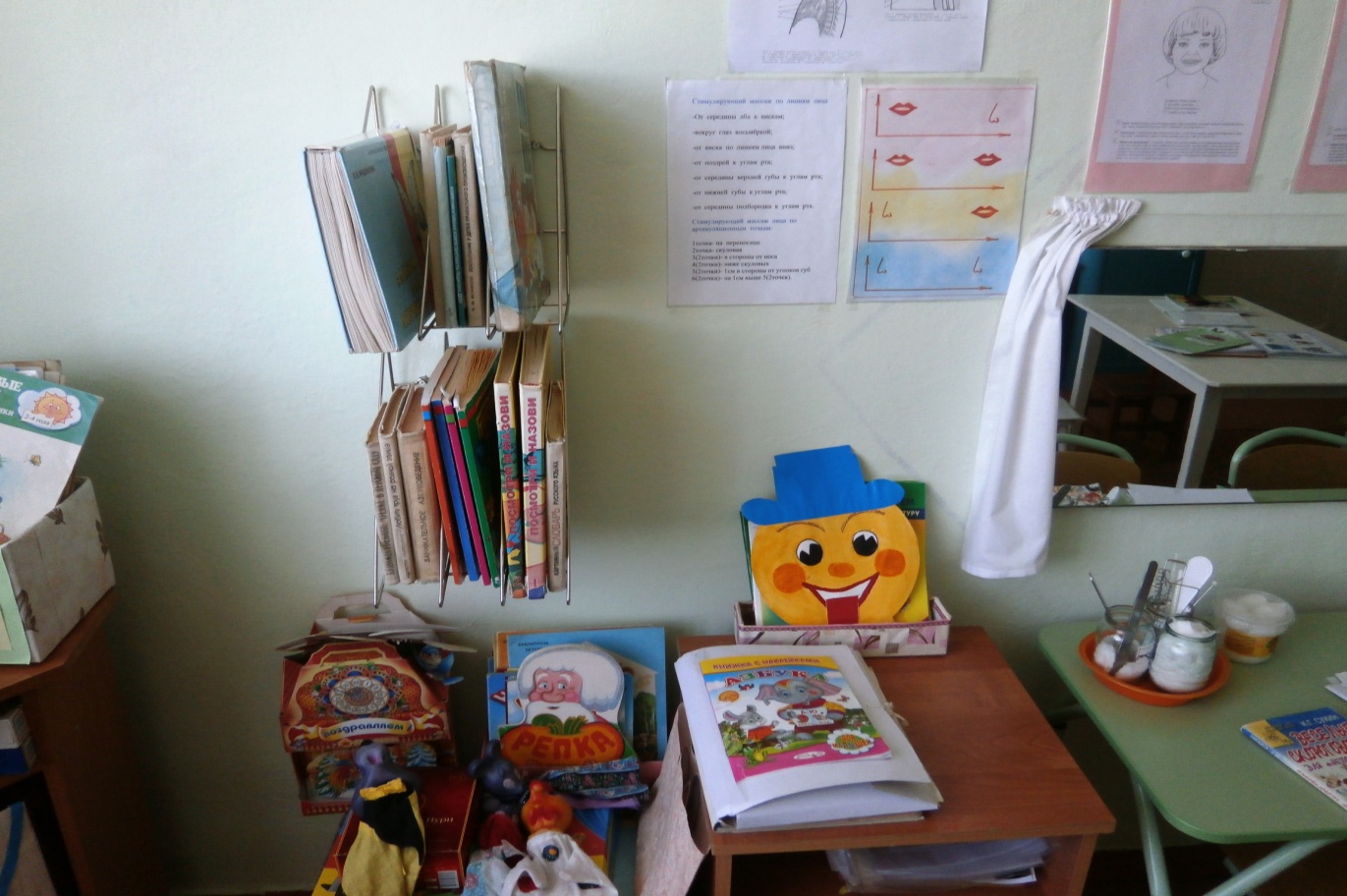 Для проведения занятий с педагогом- психологом оборудовано отдельное помещение. Кабинет педагога-психолога имеет специализированное оборудование: стол  с подсветкой для песочной терапии,     пуфы,  магнитофон с набором звукозаписей, набор игрушек и настольных игр, дидактические игры, набор материалов для детского творчества ( строительный материал, пластилин, краски) и много другое.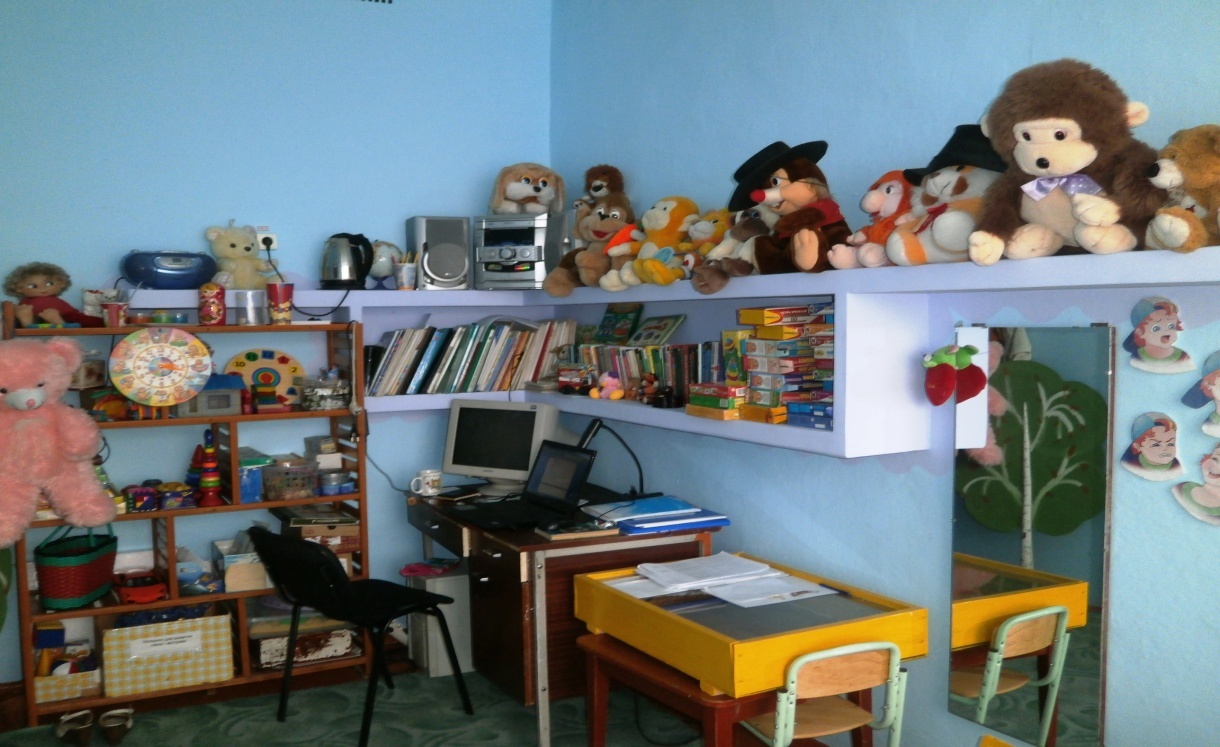 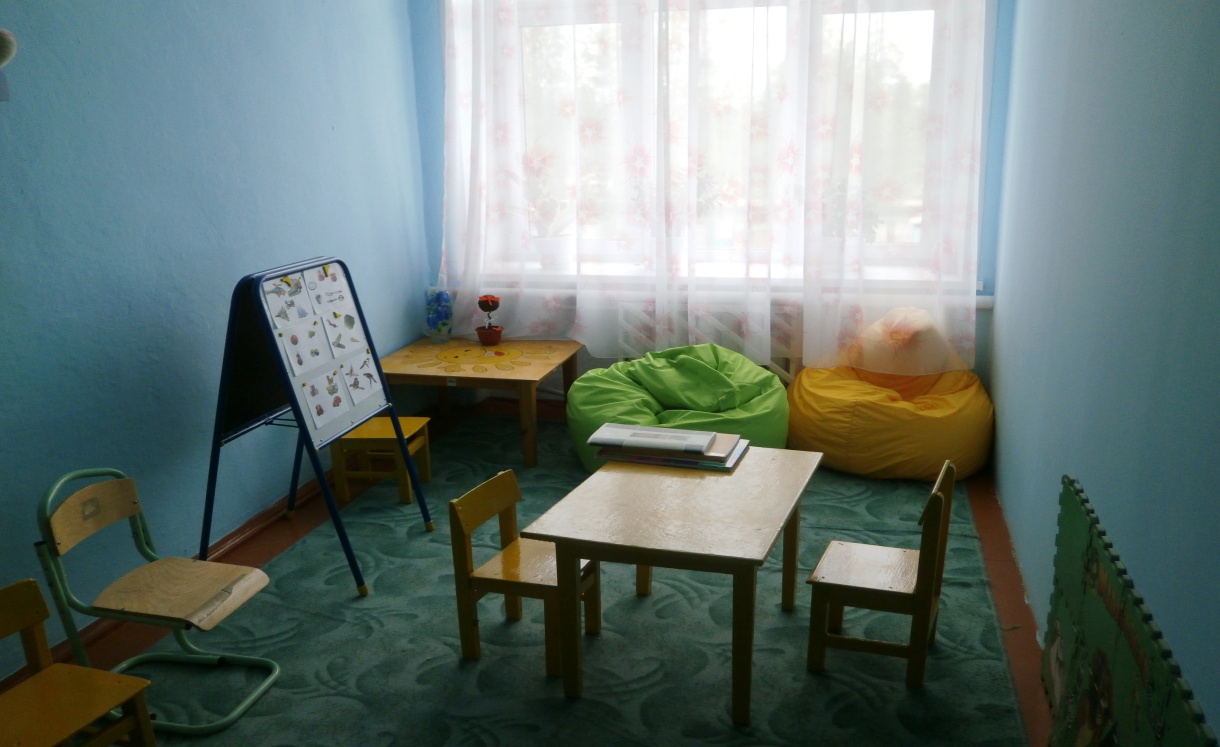 Имеется медицинский блок (медицинский кабинет, процедурный кабинет, изолятор, туалет с местом для приготовления дезинфицирующих средств),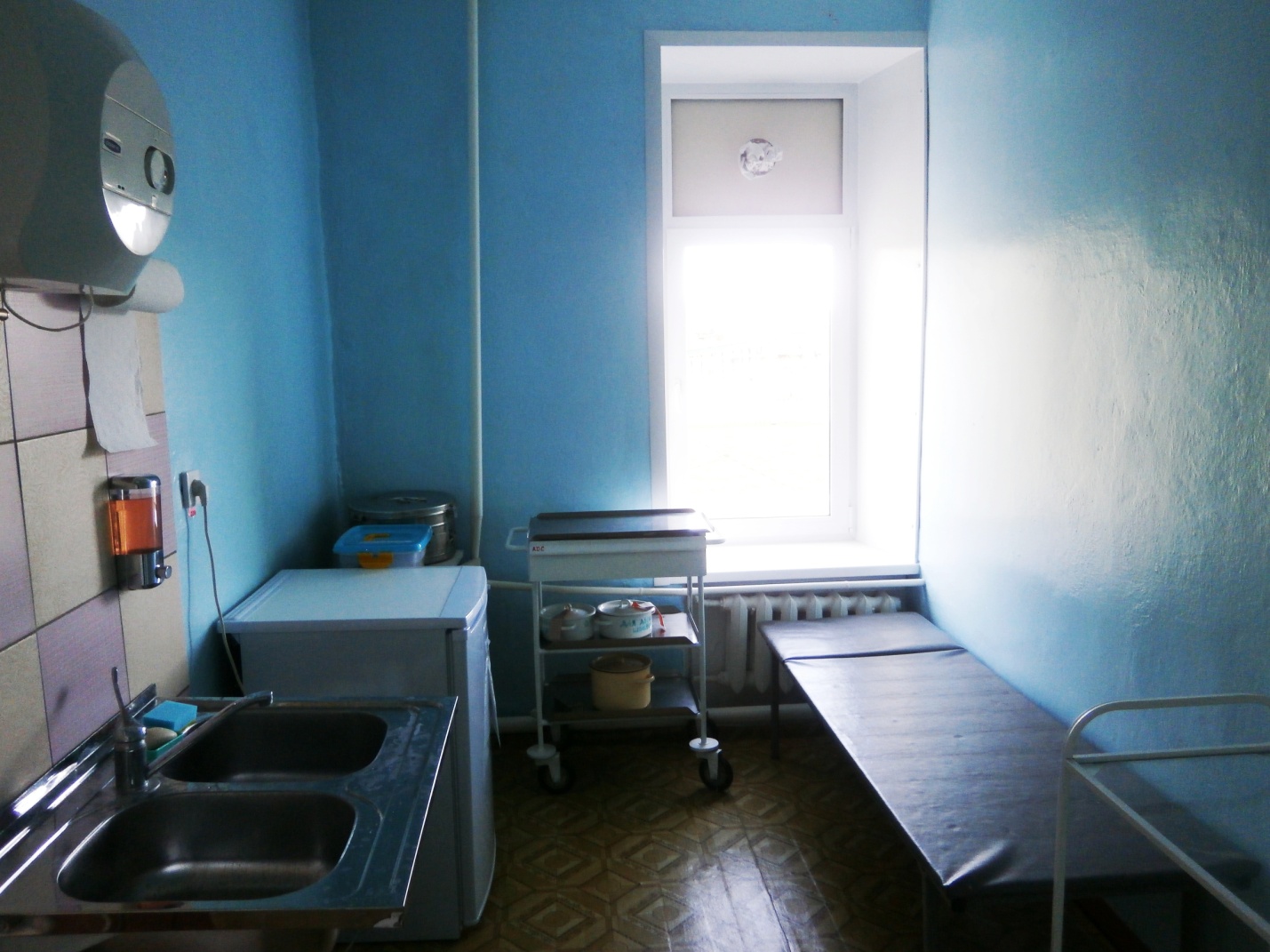 Также функционируют: пищеблок с подсобными помещениями, кабинет заведующего, кабинет старшего воспитателя, кабинет завхоза,  постирочная, комната кастелянши и прочие служебно-бытовые помещения. 